	CRAWLEY TOWN SUPPORTERS’ ALLIANCE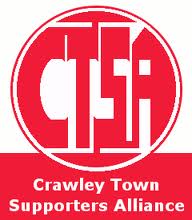        BOARD MEETING MINUTES – 26th October 2015.Attendees:  Carol Bates, Sue Benn, Joe Comper, Simon Smith. Prior to the start of the meeting, Sue Benn was co-opted on to the Board. 1.  Apologies:  Mat Cowdrey, Sarah Moylan.2.  Confirmation of Minutes of last meeting and matters arising.  The Minutes were confirmed as an accurate record of the last meeting.3.  Chairman’s Report.CB welcomed Sue to the Board. All three exclusions have now been lifted and a discussion followed regarding the way forward. It has been suggested that there is a photograph somewhere of someone who may have information regarding the broken Portakabin window.  Darren Balkham had been informed and CB to try and get hold of the photograph.4. Moving forward – CTSA/CTFC.After recent events, it’s clear that some re-building of the relationship between the CTSA and the Club needs addressing.  It was suggested a meeting be arranged with Matt Turner.  CB will continue to work with the Community and strengthen the already excellent relationship with Birt and Amy.  A meeting is to be arranged to see how the CTSA can further help with projects etc.   It was also suggested that we should talk to Mark Yates to see if there is an option to work with a nominated player or indeed, MY, himself.		ACTION CB/SS5. AGM. The AGM date is now set for Thursday 3rd December at 7.30pm in the Redz Bar. It was thought it would be a good idea to invite members and Club staff for Christmas drinks following the meeting.  Documents and invites to be issued within the 14 day notice period, ie. 19th November.  Emails will be sent to all addresses that we hold.  The website is to be updated with the documents by 19th November, also.An invite will also be sent to Sergio Torres and Henry Smith MP. At present we have 6 Board members and all have said they will remain on the Board, going forward.  The Constitution also states that up to 6 External Directors can be co-opted.   6.  Travel.A Travel Statement has been issued to advise members of the recent decisions to take hired mini buses and detailed the reasons why.  Mini buses were taken to Plymouth and Hartlepool, due to lack of interest in supporters wanting to travel and thanks go to Joe Comper and Mick O’Donnell for driving themThere will be no coach or mini bus for Carlisle, due to it not being viable.The two games in December are much closer and hopefully, with the team getting some good results, there will be more supporters wanting to travel.  To help get more supporters travelling it was decided that an offer be made for both Barnet and Wycombe of £25 for adult members and £20 for U16s.  This needs to be constantly promoted.   Unfortunately, CB advised the meeting that she had had a meeting with SM who stated that the travel money for Cambridge (£642) had been mis-laid.  SM thought she might have left it in her old car or thrown it away when she traded her car in after tidying it.  SM was extremely apologetic about this and had left it so long because she didn’t know how to broach the subject.  It was discussed that SM would be asked again to have another good look for it at home and everywhere else before a decision could be made on what to do next.  This is not an ideal situation and it was hoped that the money would be found, soonest.										ACTION SM7.  Community/Fundraising.After a discussion with Birtug Kazim about funding, CB stated that she would advise BK on the projects that we want to help with for the Community, through funding and resources.  JC then discussed the Anniversary Quiz and it’s clear that we need someone to help with design and printing.   Perry Watts was suggested, as he had produced some products previously and they looked good. Maybe, we could get some posters made and some canvasses produced of the team who played Man Utd. and get them signed for an auction?   We would also look at getting some signed prints.   Raffle prizes need to be obtained.It was agreed that we would run 2 events, the Quiz and a Family Day.8.   Finance.To date, we are £1266 in profit.  This includes a year’s coach travel money which was paid in advance.  It also includes a provision for the Cambridge money.   There is no 50/50 money this season.  The Portakabin is costing £100/month approximately and still has 2 broken windows which need replacing.  JC raised a question as to whether there was an alternative we could use. Was it possible we could use the BTEC classroom?  The cost of the removal of the Portakabin would be approximately the same as the rental so it would have to be worth any changes.   9. Membership.A discussion regarding membership and FA Cup tickets took place and it was decided due to previous late memberships to ensure the availability of tickets, if we got through to the second round of the FA Cup, then we would only offer memberships before the third round draw.It was also decided that a half season membership would be offered in January for £5.10.  Constitution /FSF/SD.It was suggested that we check with Supporters Direct with regards to the Rules and any updates, before the AGM.							ACTION SSIt was also suggested that details which are sent in the FSF/SD weekly emails could be used in a newsletter for members.  11. AOB.The situation with the electricity in the Cabin was brought up and an email is to be sent to Peter Wimshurst to see what was happening with it, as we had been told a month ago, after 5 months without electricity, that it would be fixed.   				ACTION CBThere being no other business, the meeting closed at 9.45pm.Next meeting – 23rd November - 7.30pm. Herrick Close.15.11.15 - CB